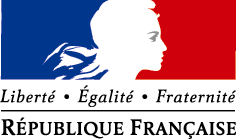 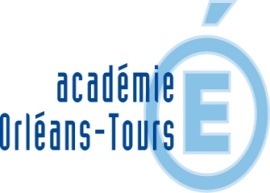 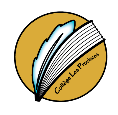 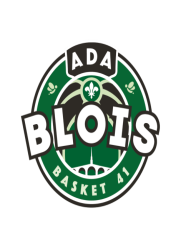 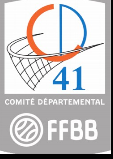 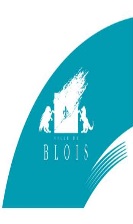 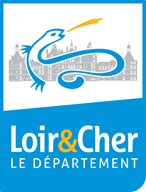 Dossier de candidature AU CONCOURS D’ENTREE de la section sportive scolaire masculine de Basket-ball de la 6ième à la 3ièmeCollège Les Provinces à BloisRentrée 2019/2020DATE LIMITE DE DEPOT DES DOSSIERS LE :LUNDI 6 MAI 2019Collège Les Provinces1 Allée d’Aquitaine41000 Blois.TEST D’ENTREE : Mercredi 15 Mai 2019 au gymnase des Provinces de 10h00 à 12h30 pour les futurs 6ièmes/5ièmes et de 13h30 à 16h00 pour les 4ièmes/3ièmes.Concours ouvert aux élèves nés en 2005, 2006, 2007, 2008DOCUMENTS A FOURNIR OBLIGATOIREMENT :TOUS DOSSIERS INCOMPLETS NE SERA PAS EXAMINES !!!1. RENSEIGNEMENTS GENERAUXL’ELEVENom :						Prénom : Date de naissance : 				Lieu de naissance :Département de naissance :Nationalité : LES REPRESENTANTS LEGAUXMonsieur :						Profession :Mail : 							Tél portable :Adresse :  Lien de parenté : Madame :						Profession :Mail : 							Tél portable :Adresse :  Lien de parenté : 2. SITUATION SCOLAIRE EN 2018/2019Etablissement fréquenté en 2018/2019 *:*Fournir les bulletins scolaires des trimestres  1 et 2 de l’année scolaire 2018/2019 pour les collégiens, ou une photocopie du livret scolaire de CM2 pour les primaires.Ville :Date :Signature des représentants légaux,					Signature de l’élève,	L'entrée en section sportive scolaire demande de la motivation, des capacités d'adaptation à la vie collective et à ses règles, ainsi qu'un bon investissement scolaire, au niveau du travail et du comportement.L’avis de l’équipe pédagogique est pour cela demandé !Avis et signature du professeur principal ou du professeur des écoles :Avis et signature du professeur d’EPS :Avis et signature du chef d’établissement ou du directeur de l’école :3. RENSEIGNEMENTS SPORTIFSPartie à remplir par l’élève :Nom :						Prénom : Droitier ou gaucher ? :Taille approximative : 			Poids : Dans quel club joues-tu ? :A quel niveau ? : Depuis combien de temps pratiques- tu le basket-ball ?Combien d’heures d’entraînement as-tu ?Suis-tu une formation à l’arbitrage ?Pratiques-tu un autre sport ?		        si oui lequel ?A quel niveau ?Partie à remplir par l’éducateur de club :Etat d’esprit du joueur sur et en dehors du terrain :Aspects tactiques, techniques, athlétiques : Nom et prénom de l’éducateur responsable du jeune,Signature, 4. AUTORISATION DE PARTICIPER AU CONCOURS	J’autorise mon fils à participer à la journée du concours d’entrée à la section sportive scolaire basket-ball du collège Les provinces de Blois qui aura lieu le 15 mai 2019.En cas d’accident nécessitant une intervention immédiate, tant médicale que chirurgicale, j’autorise (1) le responsable du concours à faire effectuer cette intervention sur avis médical.Je certifie également que mon fils est à jour de ces vaccinations.N° de sécurité sociale : Tél en cas d’urgence : Signature précédée de la mention « lu et approuvé » des représentants légaux,(1) un refus implique que les parents sont en mesure de prendre en charge immédiatement l’enfant !DES QUESTIONS ??? Vous pouvez joindre : Le référent scolaire de la section : Collège Les ProvincesM. CANCE Eric06/48/02/60/45eric.cance@ac-orleans-tours.frOrdrePièces à fournirCadre réservé à l’administration1Dossier d’inscription complet avec la photo d’identité2Une enveloppe affranchie au tarif en vigueur et portant l’adresse du candidat ou une adresse mail.(utilisée pour signifier la décision du chef d’établissement)3La photocopie des deux bulletins trimestriels de l’année en cours ou la photocopie du livret de compétences pour les CM24Photocopie de la licence de basket-ball ou si non licencié : un certificat d’aptitude à la pratique du basket-ball5Autorisation de participer au concours d’entrée, signé par les représentants légaux